Master ramatoC’est un four classique recouvert d’une double couche de vernis couleur cuivre qui permet de résister aux pires agents atmosphériques. Doté d’un toit noir et de parois latérales couleur ivoire, il donne à votre jardin la dernière touche de classe.CARACTERISTIQUES TECHNIQUES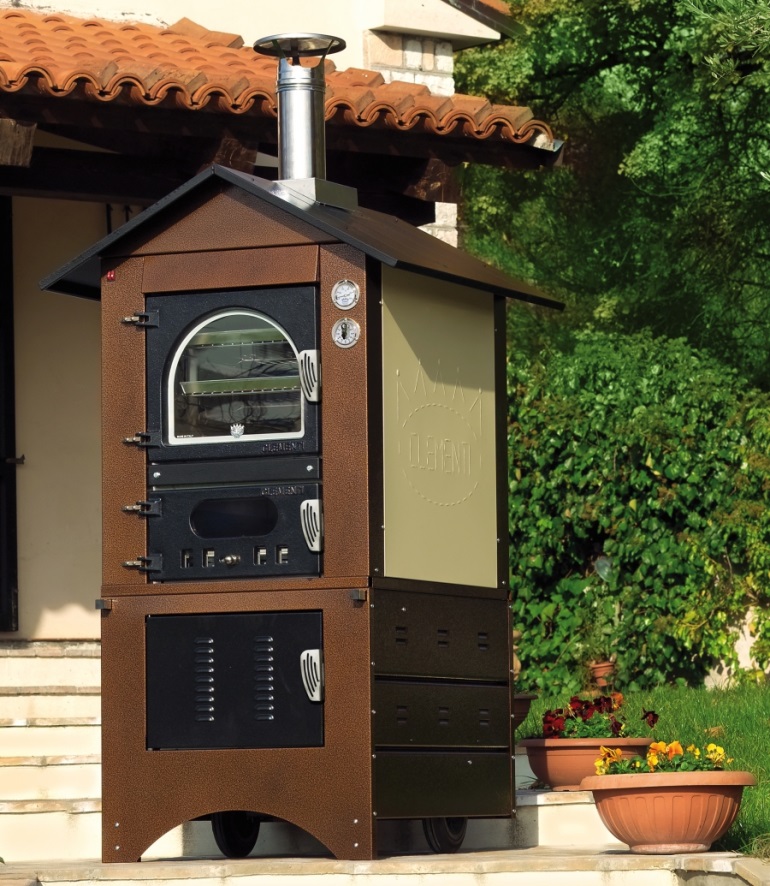 CARACTERISTIQUES TECHNIQUES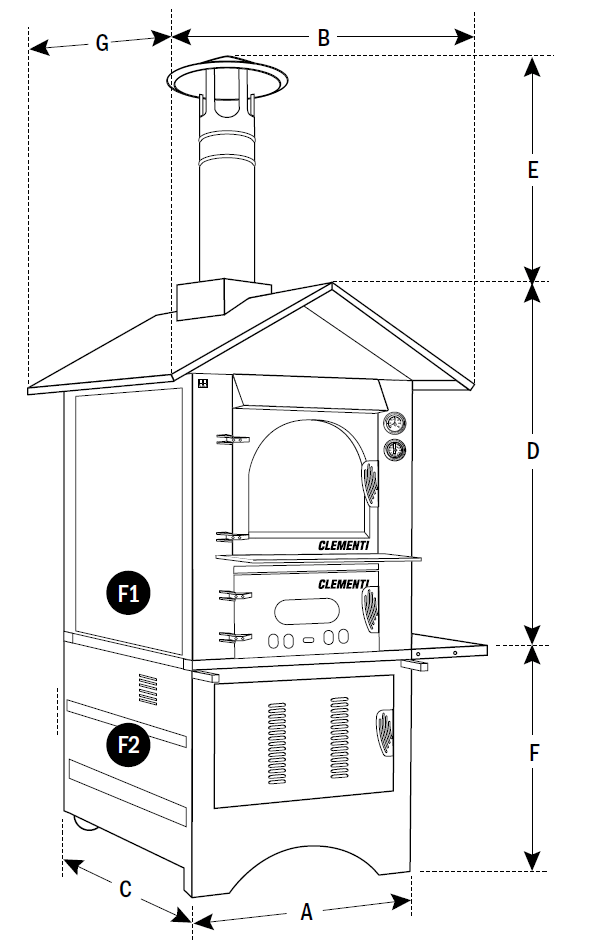 LBL_ARTICOLI_CODICILBL_CAMERA_COTTURAFERA 8080x45FERA 5080x50FERA 100100x50Ventilation-vitesse pour environnementPlusPlans de cuisson3Chambre de cuissonInox 304, smontabile, antitaglioLEGNA_PER_RAGGIUNGERE_3005/7 kgBois nécessaire par heure pour le maintien de la température (Kg)1 kgChaleur constante du four (h)4 oreChaleur 8 heures après l’extinction (°C)100°CCO mesuré à 13% O2min. 0,17 / max 0,32LBL_PXLLBL_80X45LBL_80X50LBL_100X50A778181B103103103C9797117D111122122E464646F696969G117117117Kg F1270340450Kg F2555565